Плакаты да мерапрыемства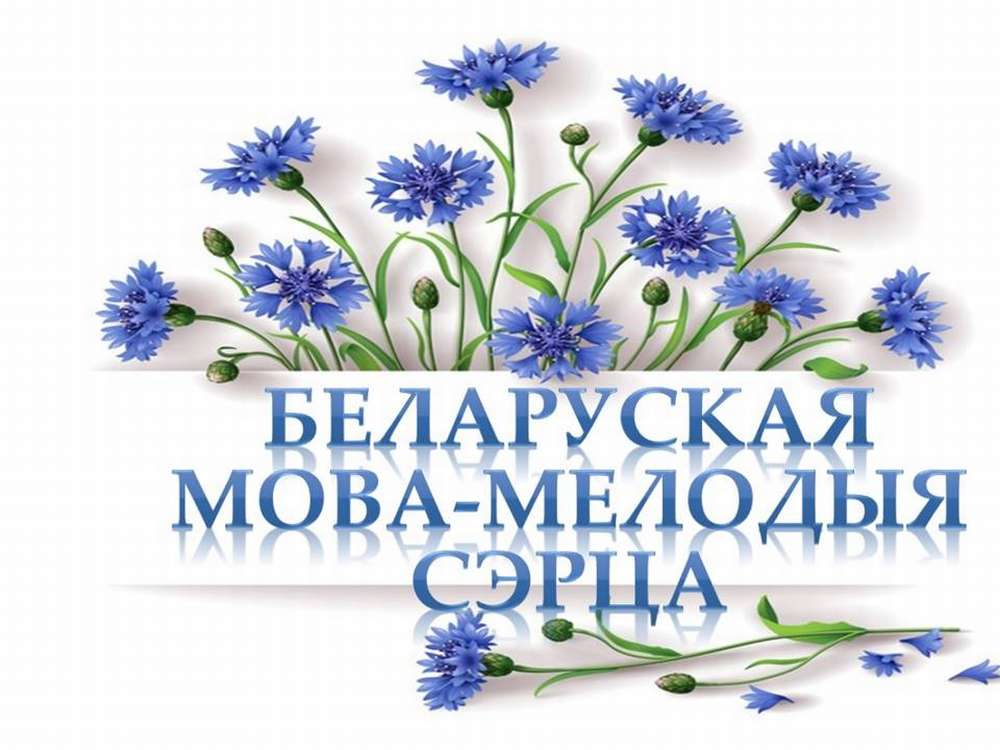 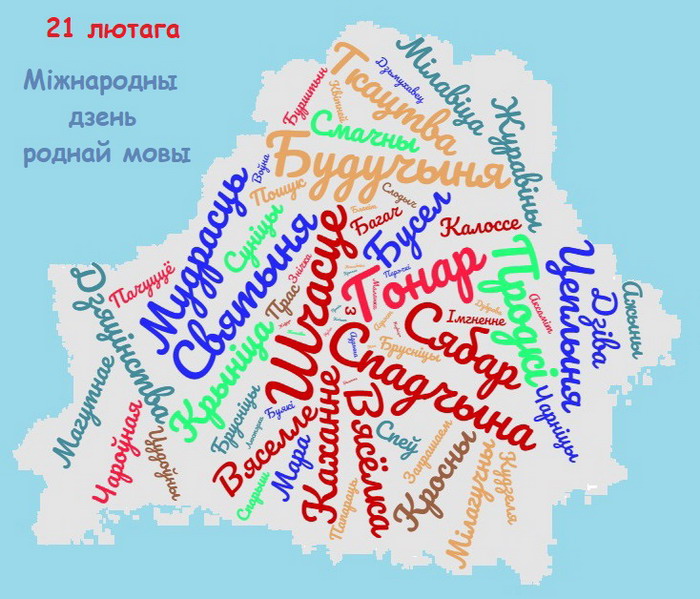 